ESCUELA NUESTRA SEÑORA DEL VALLE 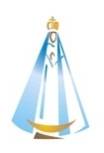 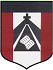 Espacio Curricular: Catequesis.Seño: Andrea.Grado: Primer grado A y B.Hola queridos chicos, querida familia! Qué lindo volvernos a encontrar para compartir un tiempo de  descubrir  en nuestra vida la presencia del amor de Dios  que está en cada detalle de todo  lo que nos rodea y de todas las personas que Él creó.  Es muy valioso este gran compromiso y entusiasmo con el que están dedicados  a realizar sus tareas desde casa!! Destacando los contenidos que venimos desarrollando en esta unidad de encuentros, les envío  esta Celebración, correspondiente a  los encuentros  de los días  lunes y martes /jueves (según sean de 1ro A o 1ro B) de  esta semana.CELEBRACIÓN:¡QUÉ GRAN REGALO!Propósito: Agradecer y alabar a Dios por el amor de la creación.Materiales:Un mantel para cubrir la mesa que elijamos como altar, una velita, flores o alguna plantita que estemos cuidando, para adornar el altar,  la Biblia, alguna imagen de Jesús  y de la Virgen María que tengan. Un papel afiche, o cartulina, o el material que tengan para una lámina, colocar el título: “GRACIAS, PAPÁ DIOS POR CREARME ÚNICO Y CON CAPACIDAD DE AMAR”.Pintura de colores, témpera o acuarela, también puede ser algún lápiz labial de jugar o que no esté en uso. Un trapo húmedo para limpiar los dedos de todos, manchados con la témpera o lo que utilicen. Desarrollo: Comenzar recordando  a los niños que en los últimos encuentros venimos reflexionando sobre este gran amor de Dios que nos regala la Creación, Nuestra Casa Común, como nos transmitió el Papa Francisco en su mensaje, para que  la disfrutemos y cuidemos entre todos. Orientarlos a la siguiente reflexión: Cuando recibimos un regalo, ¡¡ qué hermoso  es agradecer y expresar nuestra alegría!!  Por  eso en este  encuentro, celebraremos  en familia para agradecer y alabar a Dios por el regalo de su amor en la Creación, y por nuestra propia creación. Entre los integrantes de la familia, decidir en qué momento de la semana pueden coincidir para poder compartir juntos esta vivencia. En un segundo momento, en  el tiempo que hayan dispuesto para celebrar, preguntar a los niños: ¿qué es una celebración? ¿qué celebramos?, destacar la importancia de prepararla juntos, en este caso en vez del oratorio, será preparar el hogar, actividad 1, página 72.  Ponerse de acuerdo sobre dónde armaran el rincón del altar y prepararlo. Reservar un espacio para colgar el papel afiche donde trabajarán luego. Contarle a los chicos que el centro de la celebración es la lectura y reflexión de la Palabra de Dios, y  para preparar ese momento, invitamos  a los niños a hacer silencio, serenar el corazón para escuchar la voz de Jesús en nuestro interior. Realizamos la señal de la cruz para comenzar y leemos el texto bíblico sugerido, actividades 2 y 3. Luego de proclamar la Palabra, podemos reflexionar y expresar  lo que fuimos sintiendo en el corazón con palabras como estas:¡Dios mío, qué maravilloso tu universo!¡Qué pequeños somos al lado de tu Creación! Sin embargo, por tu gran amor, nos haces sentir tus hijos. Cada uno, un hijo único, irrepetible, cada uno con dones diferentes. ¡Gracias por cada elemento de la naturaleza que nos rodea, signo de tu infinito amor! En el  momento de realizar la oración de la actividad 4, página 73, hagamos sentir a los niños la aceptación y confianza para que expresen aquello que tienen en el corazón, ya sea para agradecer o pedir.En la actividad 6, al acercarse a dejar su huella digital, que cada uno exprese algún talento que creen que Dios les dio… El buen humor, saber dibujar, cantar, cocinar rico, contar cuentos, etc. Exprésense libremente y acompañar de manera positiva a quienes no reconozcan sus propios dones. Mientras realizan esta actividad acompañar con la canción que venimos aprendiendo :“El dibujo”  https://youtu.be/wNMIDU4dMd0 En el caso de tener el libro, acompañar a realizar la actividad 7, alguno de la familia le entrega al niño la medalla de la unidad  4 (al final del libro). Durante la entrega recordar destacar las actitudes positivas en la que el niño y la familia se esforzó durante este mes. Al momento de entregarla, felicítenlo: por aprender a cuidar las plantas, por ayudar y colaborar en las tareas del hogar, por estar aprendiendo a hacer silencio, etc. ¡Felicitaciones! Y para finalizar este momento de celebración, y en reemplazo de la actividad 8, invito a que cada uno piense en algún compromiso o servicio para realizar durante la semana, como gestos de cuidado entre todos de Nuestra Casa Común (regar las plantas, alimentar las mascotas, sacar la basura, agradecer los alimentos, etc.)  y  escribirlo en el afiche con sus huellas para recordarlo y tenerlo presente. Para finalizar, les propongo que me envíen alguna foto o imagen del altar que prepararon en ese rinconcito especial del hogar, o del afiche con sus huellas digitales, así  compartimos esta vivencia de celebración familiar con el profe Lucho, le va a encantar!! Después de haber celebrado en familia el infinito amor de Dios, les deseo disfrutar de una  hermosa semana  sintiendo, que en cada detalle de lo que vemos Él nos está abrazando!!          Les mando un abrazo inmensoooooo, pleno de cariño….  y sepan que los llevo en mi   corazón!!               Cuídense así pronto nos volvemos a encontrar!! Seño Andre.Ante dudas y sugerencias: agiraudo@institutonsvallecba.edu.ar  (cuando retomemos    los encuentros en el colegio haremos juntos la corrección de las actividades)